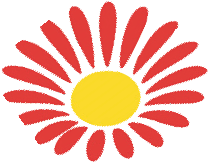                        47th Annual State TAAP Conference: “What the World Needs Now…is Love Sweet Love”           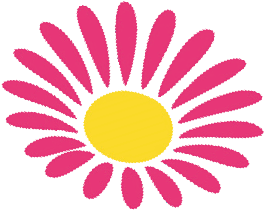      		                                     Wednesday, September 8                                                       8th ANNUAL GOLF TOURNAMENTEVENT SPONSOR:       Creekview Counseling                                                     LUNCH SPONSOR:     The Arbor                                      BREAKFAST SPONSOR:    Starlite RecoveryBEVERAGE SPONSOR:    La Hacienda                                                              GOLF BALL SPONSOR:   Village Medical                                                                           PRE-CONFERENCE PRE-CON EVENT SPONSOR:    Open                         REFRESHMENT  SPONSOR:    Infinite                                                           ORANGE YOU GRATEFUL SPONSOR:  Consortium                       47th Annual State TAAP Conference: “What the World Needs Now…is Love Sweet Love”       		                                     Thursday, September 9Exhibit Hall & Cyber Café - Hill Country Ballroom & Foyer         Conference Office/AV -  Hill Country Ballroom E10:30am – Orange You Grateful Workshop: “Panel Discussion”-Room TBD   TOTAL CEUS: 8.5    TOTAL WORKSHOPS:  14   CONFERENCE COMMITTEE LUNCHEON: 12:00PM-Hospitality Suite                       47th Annual State TAAP Conference: “What the World Needs Now…is Love Sweet Love”                           		                                     Friday, September 10                                                                Exhibit Hall & Cyber Café - Hill Country Ballroom & Foyer         Conference Office/AV -  Hill Country Ballroom E2:00pm – Orange You Grateful Workshop: “Marketing” – Room TBD          TOTAL CEUS:  7.5    TOTAL WORKSHOPS:  13                         47th Annual State TAAP Conference: “What the World Needs Now…is Love Sweet Love”                		                                        Saturday, September 11                                                       Exhibit Hall & Cyber Café - Hill Country Ballroom & Foyer         Conference Office/AV -  Hill Country Ballroom F TOTAL CEUS: 4.5    TOTAL WORKSHOPS:  11   TAAP BOD MEETING: 10:00am – Uvalde Room    CERTIFICATION BOD MEETING: 12:30pm – Uvalde Room  TIMEEVENTLOCATION7: 00amGolf BreakfastLone Oak Terrace7:00amGolf RegistrationLone Oak Terrace8:00amGolf Shotgun StartHill Country Golf Course11:00amPre-Conference Registration OpensLunch Grab-N-GoWindmill LobbyIndy Lobby 11:30-1:00pmPre-Conference Workshop 1 – (1.5 CEU) – HUMAN TRAFFICKINGIndy 6-812:00-1:30pmGolf Luncheon and Awards CeremonyAntler’s Restaurant1:00-1:30pmCoffee BreakIndy Lobby by Indy 6-81:30-3:00pmPre-Conference Workshop 2 – (1.5 CEU) – CBD: UP IN SMOKEIndy 6-82:00pmExhibitor Booth Set UpHill Country Ballroom & Lobby3:00-3:30pmCoffee BreakIndy Lobby by Indy 6-83:30-5:00pmPre-Con Workshop 3 – (1.5 CEU) – DFFTRIndy 6-84:00-7:00pmConference Registration Open
Windmill Lobby5:00pmPre-Conference ConcludesIndy 6-85:00-6:30pmExhibitor & Sponsor Orange You Grateful ReceptionHill Country LobbyTimeSessions/CEUsIndy 1Indy 2Indy 4 & 5Indy 6Indy 7Indy 87:30Registration OpensExhibits OpenRoundsRoundsRounds RoundsRoundsRounds7:45All Day Coffee Sponsor:BRCContinental Breakfast Sponsor:Burning Tree8:30KEYNOTE SESSION(1.5 CEU)SponsorMAP Health Management/Levenson“Family Addiction and Me”Susan Ford Bales 10:00Coffee Break10:30Individual Sessions (1.5)WorkshopWorkshopWorkshopWorkshopWorkshop12:00Lunch On Your Own1:30Scavenger HuntCEU)        Exhibit HallSponsored by:Shoreline2:30General Session(1.5 CEU)Sponsored by: TAAPPANEL DISCUSSION:“Universal Trauma for Ourselves & Our Clients”4:00Refereshment Bk Sponsored by:Shadow Mountain4:30Individual Sessions (1.5)WorkshopWorkshopWorkshopWorkshopWorkshop6:00Food BreakSponsored by:OPENGarden RefreshmentsIndy Lobby6:30SPECIAL EVENT(1.5 CEU)Sponsored by:Red Hat Management“Music Heals: A Concert of Love as a Therapeutic Intervention”Ian Flannigan & Jennifer Holbrook 8:00End of DayTimeSessions/CEUsIndy 1Indy 2Indy 4 & 5Indy 6Indy 7Indy 87:30Registration OpensExhibits OpenRoundsRoundsRounds RoundsRounds7:45All Day Coffee Sponsor:AcadiaContinental Breakfast Sponsor:Laurel Ridge8:30KEYNOTE SESSION(1.5 CEU)Sponsor:  Positive Recovery Centers“Post Traumatic Growth: Bouncing Up”Dr. Jason Z.W. Powers10:00Coffee Break10:30Individual Sessions (1.5)WorkshopWorkshopLuncheon Set UpWorkshopWorkshopWorkshopNoon Personal Break12:15AWARDS LUNCHEON SPEAKER  (CEU 1.5)Sponsored by:Luna RecoveryEMCEE Sponsored by:Summer SkyAwards LuncheonSponsored by:1:45Personal Break2:00Individual Sessions (1.5)WorkshopWorkshopWorkshopWorkshopWorkshop3:30Refereshment BreakSponsored by:OPEN 4:00General Session(1.5 CEU)Sponsor:  OPENDr. DuPont5:30Conference BreakTimeSessions/CEUsIndy 1Indy 2Indy 4 & 5Indy 6Indy 7Indy 87:30Registration OpensExhibits OpenRoundsRoundsRounds RoundsRoundsRounds7:30All Day Coffee Sponsor:Open8:00Town Hall Breakfast(1.5 CEU)Sponsored by:Orchard on the BrazosCI EventSponsored by:Community Medical“After COVID: The Profession, Workforce and Treatment with CI and Recovery Coaching Initiatives”9:30Break10:00Individual Sessions (1.5)WorkshopWorkshopWorkshopWorkshopWorkshop11:30Lunch on your Own1:00Individual Sessions (1.5)WorkshopWorkshopWorkshopWorkshopWorkshop2:30Conference Concludes